Khắc phục lỗiKhông hiện ĐTB cả năm môn Âm nhạc, Mỹ thuậtBước 1: Đăng nhập vào phần mềm ESAM bằng TK của Hiệu trưởngBước 2: Cấu hình học kỳ IIBước 3: Kiểm tra khai báo thuộc tính môn họcBước 4: Kiểm tra điểm tổng kết của Học kỳ I và Học kỳ IIBước 5: Tính ĐTB môn học của môn Âm Nhạc và Mỹ Thuật	Bước 2: Cấu hình học kỳ IIQuản trị viên chọn ‘học kỳ II’  nhấn nút  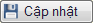 Bước 3: Kiểm tra khai báo thuộc tính môn họcDanh mục/ giáo dục/ điểm/ khai báo thuộc tính môn học thuộc lớp.Chọn khối  lớp  học kỳ  Nhấn  Màn hình sau xuất hiện: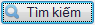 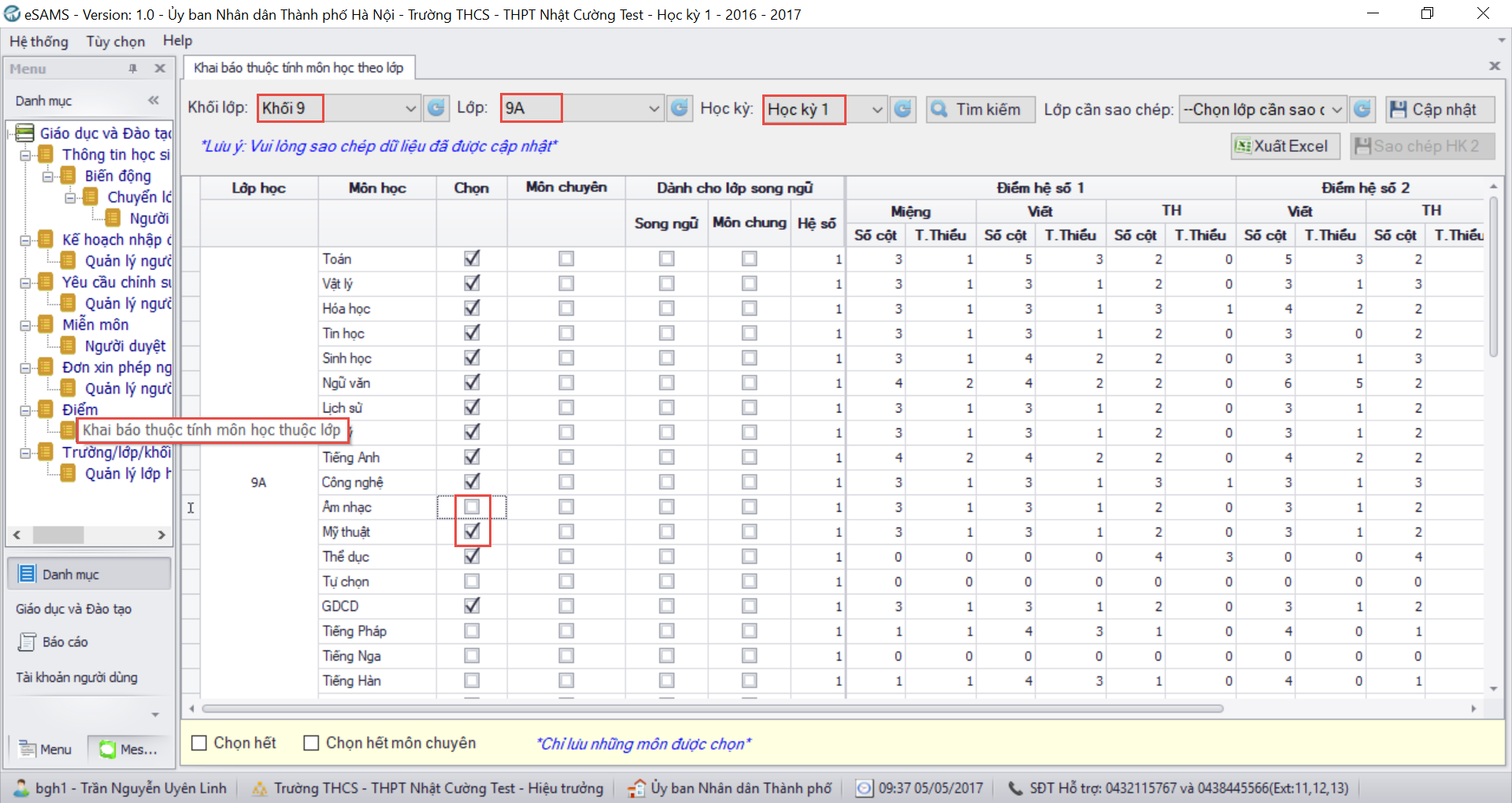 Ví dụ: Học kỳ I học Âm Nhạc, Học kỳ II học Mỹ ThuậtCách thực hiện như sau:HK I: chọn môn Âm Nhạc và không chọn môn Mỹ Thuật; HK II: chọn môn Mỹ Thuật và không chọn môn Âm Nhạc.Kiểm tra tương tự với tất cả các lớp của khối 9.Bước 4: Kiểm tra điểm tổng kết của Học kỳ I và Học kỳ IIChọn đường dẫn: Giáo dục và đào tạo/ Sổ điểm điện tử /Xem kết quả tổng kếtChọn khối  lớp  học kỳ  Nhấn  Màn hình sau xuất hiện: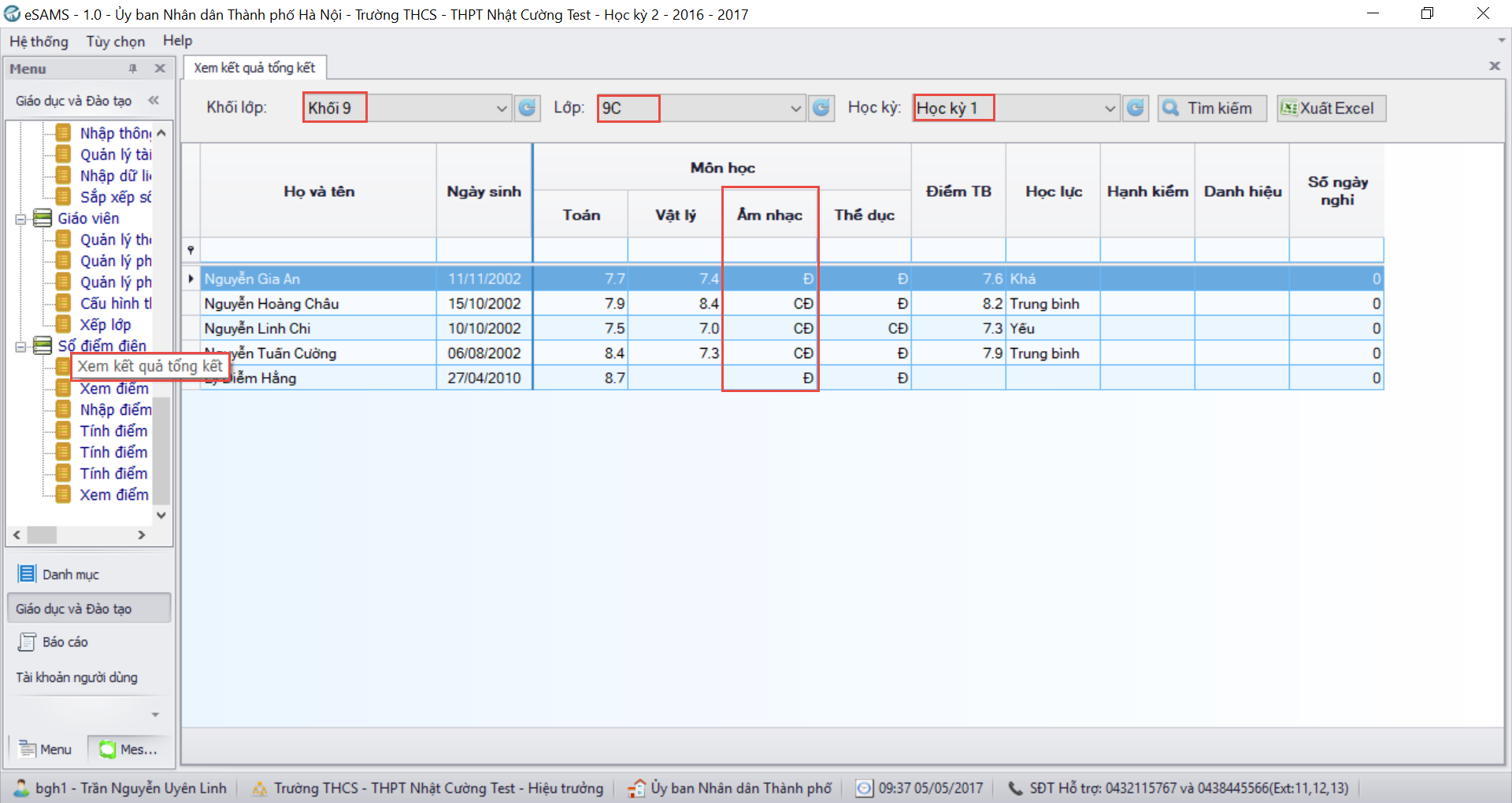 Nếu vẫn chưa thấy ĐTB môn học, phải nhắc giáo viên cập nhật điểm đầy đủ theo quy định đầu điểm tối thiểu.Kiểm tra tương tự với tất cả các lớp của khối 9.Bước 5: Tính ĐTB môn học của môn Âm Nhạc và Mỹ ThuậtChọn đường dẫn: Giáo dục và đào tạo/ Sổ điểm điện tử /Tính điểm TB môn họcChọn khối 9  tất cả các lớp 9  môn Mỹ Thuật, Âm Nhạc  Nhấn 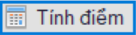 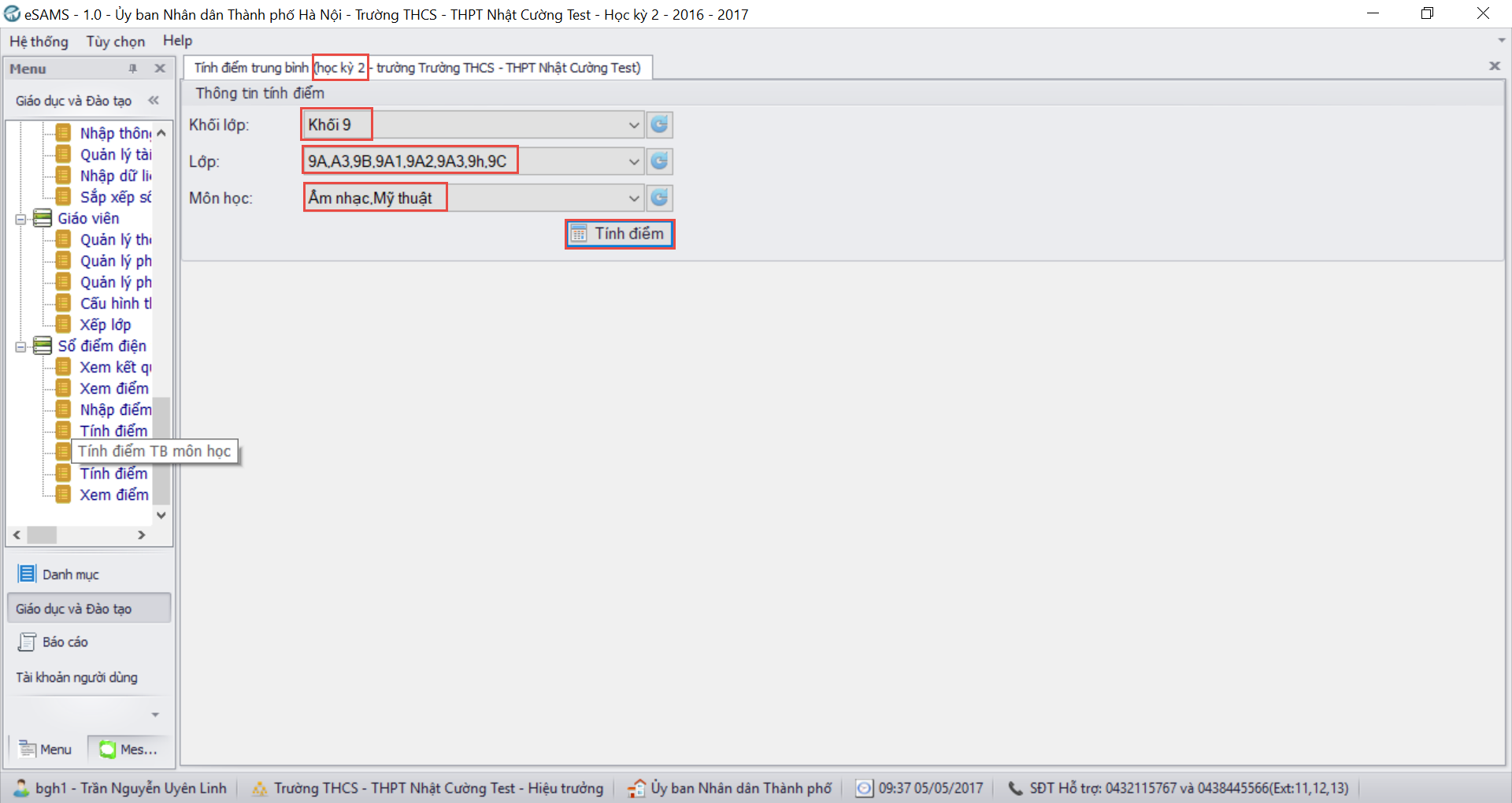 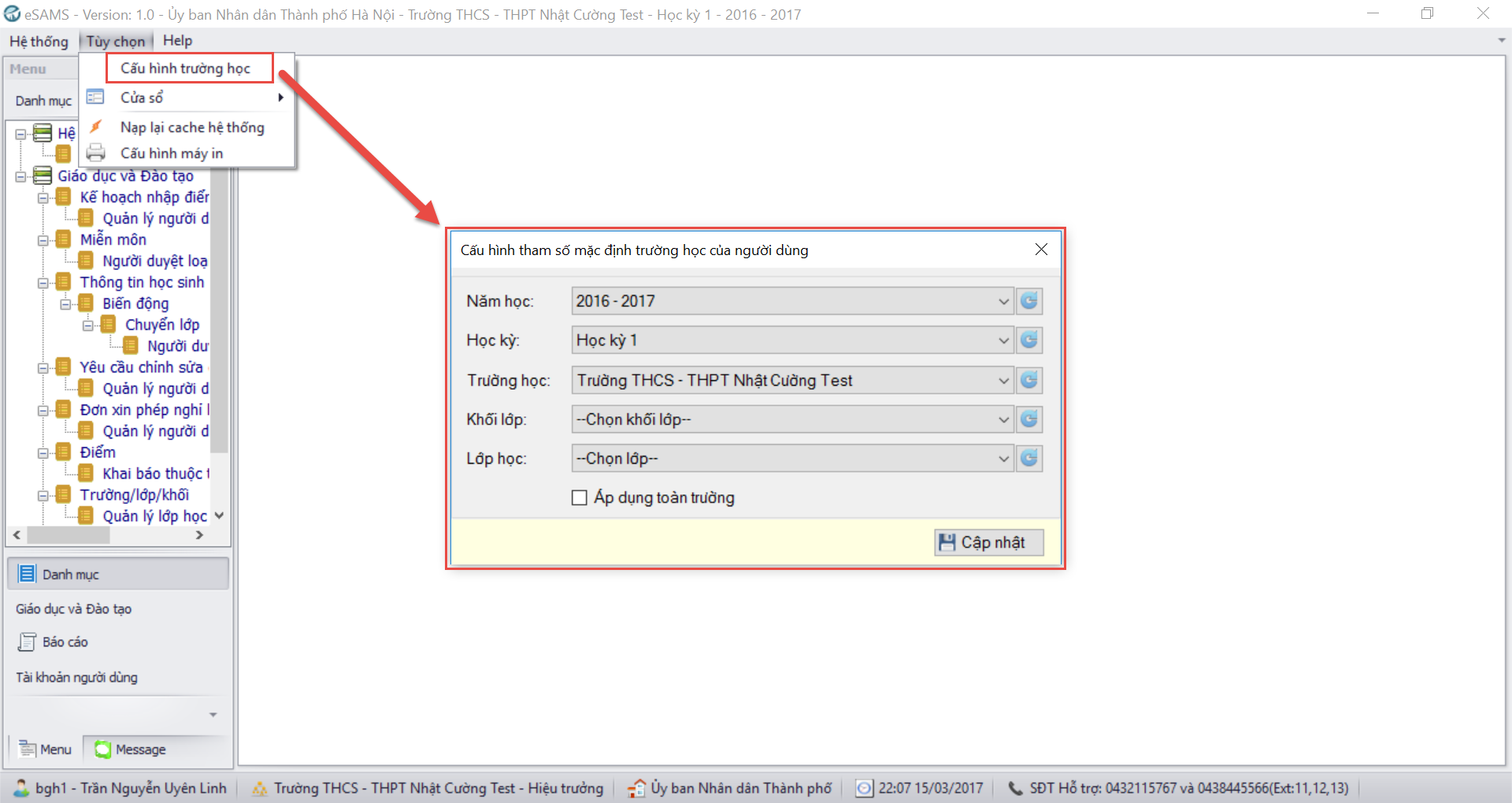 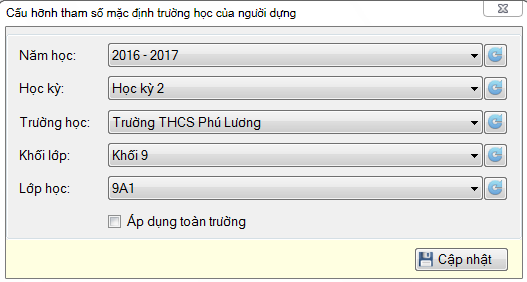 